Avoiding Online Dangers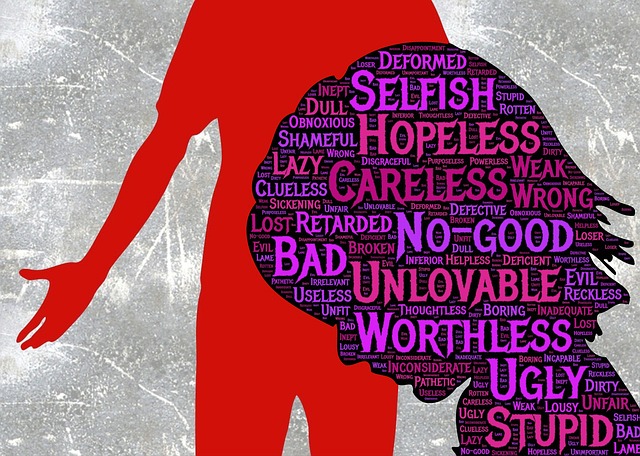 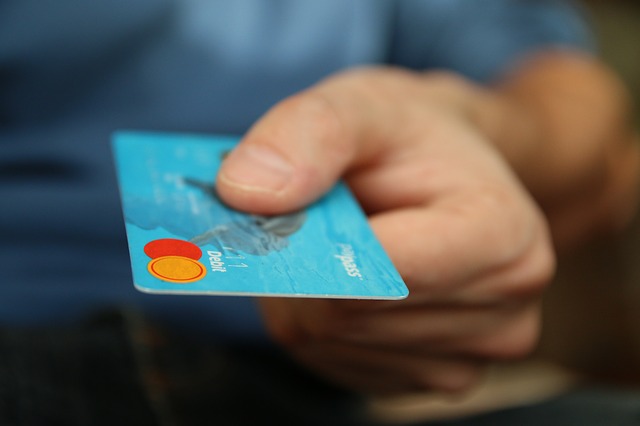 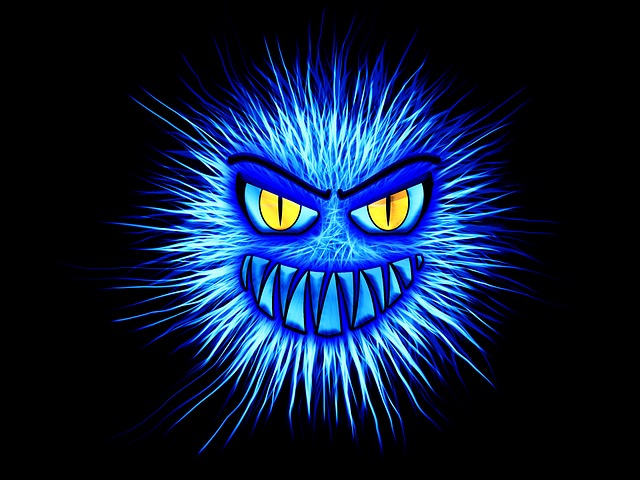 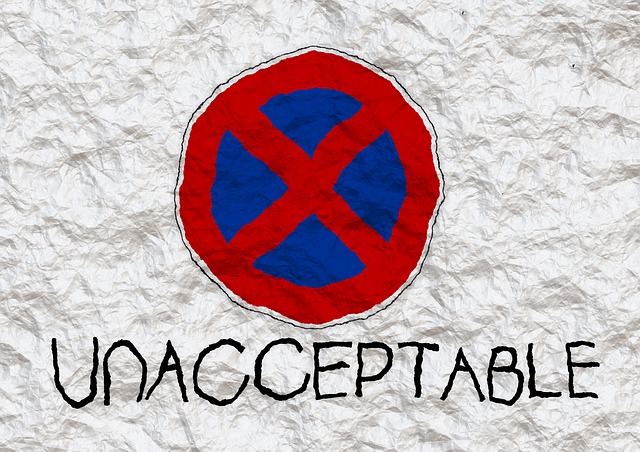 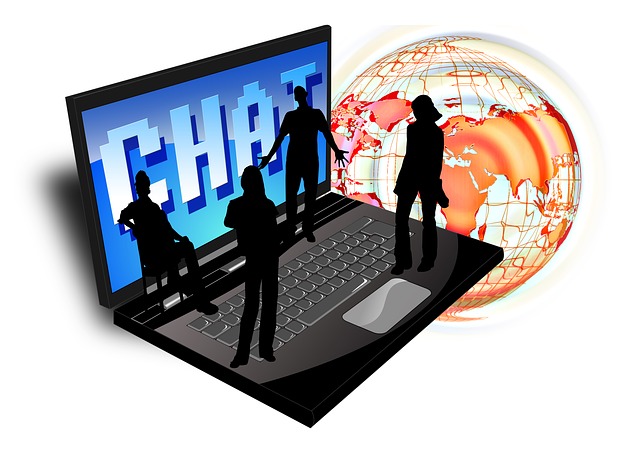 